AnswersQ Which cohort did not upload their data in the requested format A Sample BQ Write code to fix the format for Sample BAawk '{ print $2":" $3, $0}' sampleB.txt > sampleB.txt.correctedQ Write code to QC the data files Aecho "MarkerName CHR BP A1 A2 Freq1 R2 Beta SE P N" >sampleA.qcedawk '{ if ($6>=.01 && $6<=.99 && $7>=.6) print $0}' sampleA.txt >> sampleA.qced echo "MarkerName RS CHR BP A1 A2 Freq1 R2 Beta SE P N" >sampleB.qcedawk '{ if ($7>=.01 && $7<=.99 && $8>=.6) print $0}' sampleB.txt.corrected >> sampleB.qcedecho "MarkerName CHR BP A1 A2 Freq1 R2 Beta SE P N" >sampleC.qcedawk '{ if ($6>=.01 && $6<=.99 && $7>=.6) print $0}' sampleC.txt >> sampleC.qcedQ How many variants were in the file before QC? How many survived the QC filters? AN variants	before QC	after QCCohort A	1527493	1329420Cohort B	1527493	1329342Cohort C	1527493	1329553Q Take a look at the SE.metal.out file and find the top hit. Paste the marker name and the P value into the box below.A Smallest p-value is 2.872e-07 at marker '12:66343810'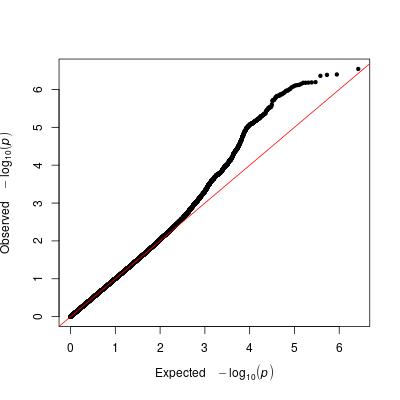 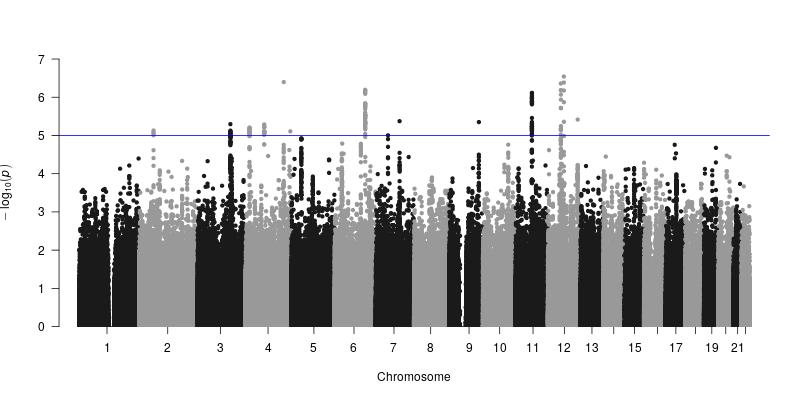 Q How many genome-wide significant regions do you see in the Manhattan plot? A 0Q Does the QQ plot show any signs of technical artefacts? A NoQ Take a look at the N.metal.out file and find the top hit. Paste the marker name and the P value into the box below. A Smallest p-value is 1.961e-12 at marker '12:123758235'Q Is this the same top hit as you found with the inverse variance weighted analysis? A No - different variant and different locus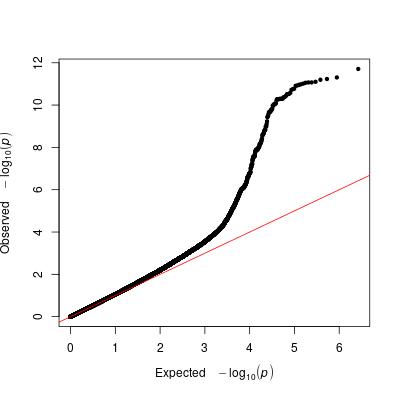 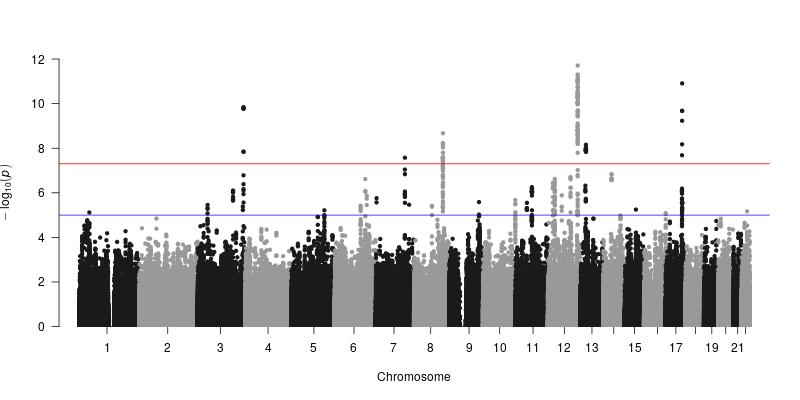 Q Do you like these results better or worse? A I'm much happier with the resultsQ For each regression record the Nagelkerke's pseudo r-square. Provide these values in the table below. AN variants	AD_meta	MorningnessPRS A	0.174748	0.00165849PRS B	0.198440	0.01047640PRS C	0.236648	0.01777100PRS D	0.269725	0.00280292Q What does the plot tell us about the genetic architecture of Alzheimer's disease in this sample?A Some large and significant genetic variants but substantial contributions from less significant variants.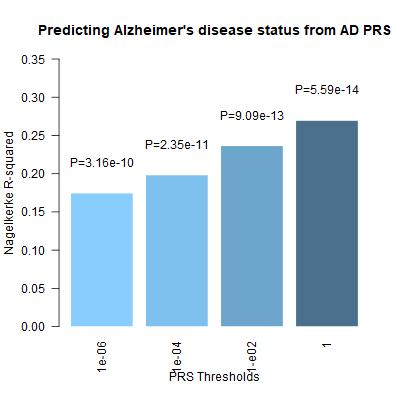 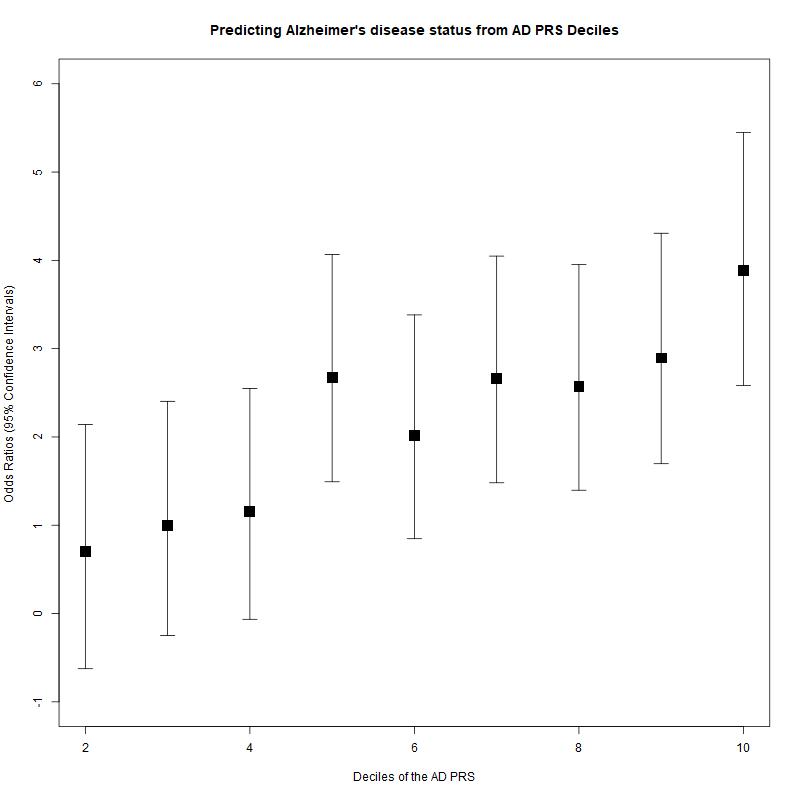 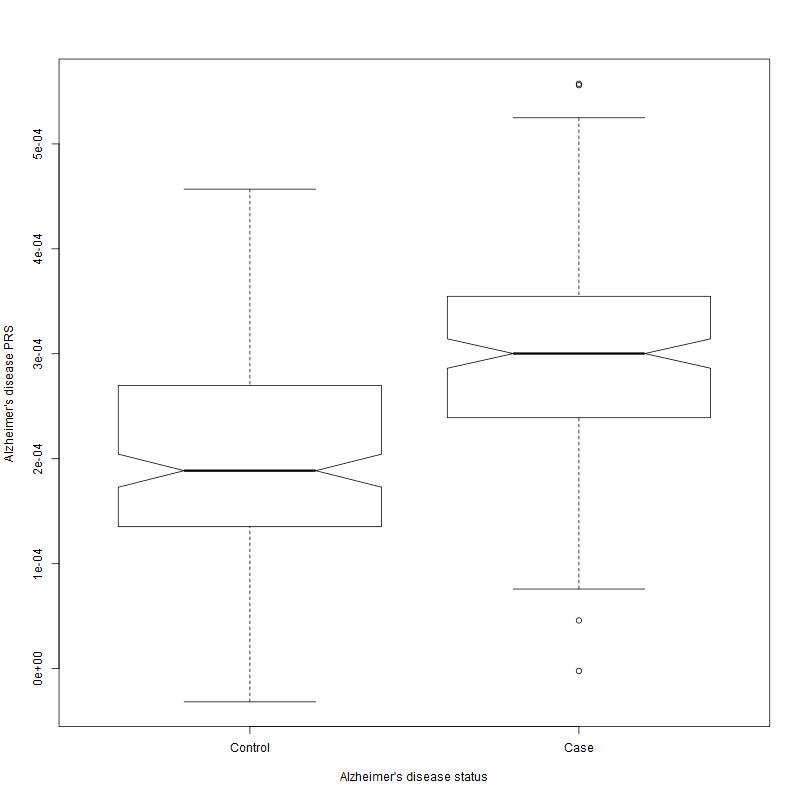 